ZUCCHINI SPIRALS WITH FAUX ALFREDO SAUCE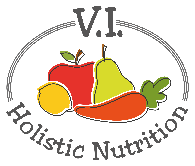 Prep work:  Soak the cashews for at least 2 hours before making this recipe to have a soft creamy texture. Zucchini holds a lot of water.  To help get rid of the excess water after spiralizing, lightly salt the zucchini to draw out the water and let sit for half an hour then drain off the liquid.  Don’t premix this salad with the sauce as it will become watery.Ingredients:1 small zucchini – spiralizedSauce:  This sauce makes over a cup and stores well in the fridge.1 cup cashews, soaked, rinsed and drained2/3 cup purified water2 Tbs. olive oil1.5 Tbs. lemon juice1 Tbs. tamari2 Tbs. fresh rosemary, chopped fine2 cloves garlic, minced (omit if don’t you like garlic)3 Tbs. nutritional yeastSea salt and pepper, to tasteGarnish with fresh chopped basil and black pepperMethod:Soak cashews for two hours or more.  Spiralize the zucchini and lightly salt and set aside.Put cashews, water, olive oil, lemon juice, tamari, rosemary, garlic, nutritional yeast and sea salt and pepper in a blender or NutriBullet and blend until smooth.Drain excess water from the zucchini.Pour on dressing, about one third to a half, and mix lightly with the zucchini noodles.  Top with chopped basil and black pepper and serve.Note: This is a RAW recipe and is a perfect summer meal.  You can quickly heat the zucchini if you want this dish warm but don’t cook long or else you’ll have a mushy mess.